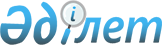 О внесении изменения в постановление акимата города Арыс от 26 января 2015 года № 57 "Об утверждении положения о государственном учреждении "Отдел ветеринарии города Арыс"
					
			Утративший силу
			
			
		
					Постановление акимата города Арыс Южно-Казахстанской области от 14 мая 2015 года № 276. Зарегистрировано Департаментом юстиции Южно-Казахстанской области 28 мая 2015 года № 3193. Утратило силу постановлением акимата города Арыс Южно-Казахстанской области от 29 апреля 2016 года № 148      Сноска. Утратило силу постановлением акимата города Арыс Южно-Казахстанской области от 29.04.2016 № 148 (вводится в действие со дня подписания).

      В соответствии с пунктом 2 статьи 31 Закона Республики Казахстан от 23 января 2001 года "О местном государственном управлении и самоуправлении в Республике Казахстан" и подпунктом 2-1) пункта 1 статьи 43 Закона Республики Казахстан от 24 марта 1998 года "О нормативных правовых актах", акимат города Арыс ПОСТАНОВЛЯЕТ:

      1. Внести в постановление акимата города Арыс от 26 января 2015 года № 57 "Об утверждении положения о государственном учреждении "Отдел ветеринарии города Арыс" (зарегистрировано в Реестре государственной регистрации нормативных правовых актов за № 3018, опубликовано 28 февраля 2015 года в газете "Арыс ақиқаты") следующее изменение:

      в положении о государственном учреждении "Отдел ветеринарии города Арыс", утвержденного указанным постановлением подпункт 27) пункта 16 исключить.

      2. Контроль за исполнением настоящего постановления возложить на заместителя акима города Б.Дилдабеков.

      3. Настоящее постановление вводится в действие по истечении десяти календарных дней после дня его первого официального опубликования.


					© 2012. РГП на ПХВ «Институт законодательства и правовой информации Республики Казахстан» Министерства юстиции Республики Казахстан
				
      Аким города

С.Ертай
